АНКЕТА-ЗАЯВКА         31. Обоснование необходимости получения услуги Центра «Мой бизнес»32. Откуда Вы о нас узнали? (отметить)  Социальные сети                                Радио/телевидение                     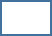   Каналы в Telegramm                          СМИ (газеты)  Информационные порталы               Узнал от закомых  Приложения*:Достоверность представленных сведений гарантирую. В соответствии с требованиями Федерального закона от 27.07.2006 г. № 152-ФЗ «О персональных данных» я выражаю согласие на обработку и систематизацию персональных данных. ______________________/______________/                                   В соответствии с требованиями Федерального закона от 27.07.2006 г. № 152-ФЗ «О персональных данных» я выражаю согласие Некоммерческой микрокредитной компании «Фонд поддержки предпринимательства Республики Татарстан» (ИНН 165525959 ОГРН 1141600002610) на передачу своих персональных данных с целью получения заявленных услуг, а также информации об услугах, оказываемых Некоммерческой микрокредитной компанией «Фонд поддержки предпринимательства Республики Татарстан», посредством выше указанного номера телефона и e-mail адреса, а так же на обработку, систематизацию, уточнение (обновление, изменение),извлечение, хранение и использование персональных данных, содержащихся в настоящей анкете, с целью направления мне указанной выше информации, в том числе на передачу персональных данных третьим лицам, привлекаемым к исполнению указанных действий. Срок действия согласия: с даты, указанной в настоящей анкете, и по истечении 30 дней с момента получения отзыва согласия на обработку персональных данных. Для отзыва согласия необходимо подать заявление в письменной форме по месту нахождения Некоммерческой микрокредитной компании «Фонд поддержки предпринимательства Республики Татарстан». Я подтверждаю, что все указанные в настоящей анкете данные (в том числе номер телефона и e-mail адрес) верные и я готов(а) нести все риски, связанные с указанием мной некорректных данных в настоящей анкете.___________________/______________/  С условиями Регламента предоставления мер поддержки Центром «Мой Бизнес» ознакомлен.___________________/______________/Заполнению подлежат все строки, в случае отсутствия информации ставится прочерк.--------------------------------Руководительорганизации (должность)        ___________________ ______________________________________                                                                     (подпись)                      (Ф.И.О. полностью)М.п.* заполняется в соответствии с п. 20-29 Анкеты-завкиГенеральному директорунекоммерческой микрокредитной компании «Фонд поддержки предпринимательства Республики Татарстан»А.Р.Салихову1Наименование меры поддержки Центра «Мой бизнес»  2Полное наименование выставочного мероприятия/ сертификата/ патентного исследования/ электронной торговой площадки/ № пакета рекламных услуг3Наименование организации/ предприятия – заявителя (полное наименование)4Дата и место государственной регистрации5ИНН6ОГРН7Юридический адрес:8Почтовый адрес:9Телефон, e-mail 10Аккаунты организации/предприятия в социальных сетях11Официальный сайт12Участники/акционеры (Ф.И.О./ ИНН)13Руководитель организации/предприятия (ИП) (Ф.И.О., телефон, e-mail, ИНН)14Аккаунты руководителя организации/ предприятия в социальных сетях15Контактное лицо, для оперативного взаимодействия (Ф.И.О., телефон, e-mail)16Осуществляет следующие виды экономической деятельности (с указанием кода по ОКВЭД, ОКПД)17Основной вид деятельности (ОКВЭД)  согласно ЕГРЮЛ/ЕГРИП18Основные виды выпускаемой продукции (предоставляемых услуг)19Товарный знак (подтверждается представлением свидетельства о товарном знаке)20Вид деятельности/продукции, на продвижение которого направлено получение услуги  21Информация об организации (история развития, цели и задачи, текущее положение на рынке, имеющиеся достижения, существующие проблемы и др.)22Заявитель зарегистрирован и осуществляет деятельность на территории моногорода?      да               нетВ случае ответа «да» приложить к заявке подтверждающие документы (договор аренды помещения и.т.п.)23Заявитель зарегистрирован и осуществляет деятельность на территориях опережающего социально-экономического развития Российской Федерации, особой экономической зоны Российской Федерации и включен в реестр резидентов таких территорий?      да               нетВ случае ответа «да» приложить к заявке подтверждающие документы (соглашение/письмо Минэкономразвития РФ)24Заявитель является резидентом промышленного (индустриального) парка, агропромышленного парка, технопарка, промышленного технопарка, бизнес-инкубатора и включен в реестр резидентов таких организаций, образующих инфраструктуру поддержки субъектов малого и среднего предпринимательства?      да               нетВ случае ответа «да» приложить к заявке подтверждающие документы (договор)25Заявитель осуществляет экспортную деятельность?      да               нетВ случае ответа «да» приложить к заявке подтверждающие документы (экспортный(-ые) контракт(-ы) за период не ранее 2019 года, подтверждение нахождения в реестре экспортеров Центра поддержки экспорта НО МКК «Фонд поддержки предпринимательства РТ»)26Заявитель создан женщиной, зарегистрированной в качестве индивидуального предпринимателя или являющейся единоличным исполнительным органом юридического лица и (или) женщинами, являющимися учредителями (участниками) юридического лица, а их доля в уставном капитале общества с ограниченной ответственностью либо складочном капитале хозяйственного товарищества составляет не менее 50%, либо не менее чем 50% голосующих акций акционерного общества?      да               нет27Заявитель является сельскохозяйственным производственным или потребительским кооперативом или членом сельскохозяйственного потребительского кооператива - крестьянским (фермерским) хозяйством в соответствии с Федеральным законом от 8 декабря 1995 г. N 193-ФЗ "О сельскохозяйственной кооперации";      да               нетВ случае ответа «да» приложить к заявке подтверждающие документы (договор членства в сельскохозяйственном кооперативе)28Заявитель осуществляет деятельность в сфере социального предпринимательства в соответствии с Федеральным законом от 24 июля 2007 г. N 209-ФЗ "О развитии малого и среднего предпринимательства в Российской Федерации"?      да               нет29Заявитель осуществляет деятельность в сферах туризма, экологии или спорта?      да               нетВ случае ответа «да» приложить к заявке подтверждающие документы (виды деятельности по ОКВЭД, другие документы)30Заявитель создан физическим лицом старше 45 лет (физическое лицо старше 45 лет зарегистрировано в качестве индивидуального предпринимателя; в состав учредителей (участников) или акционеров юридического лица входит физическое лицо старше 45 лет и владеющее не менее чем 50% доли в уставном капитале общества с ограниченной ответственностью либо складочном капитале хозяйственного товарищества, либо не менее чем 50% голосующих акций акционерного общества), являющийся вновь зарегистрированным и действующим менее 1 (одного) года на момент подачи заявки?      да               нетВ случае ответа «да» приложить к заявке подтверждающие документы (паспорт)Показатель за последний отчетный период (год)Планируемый показатель за отчетный период (год), следующий за годом, в котором  будет получена услугаВыручка, руб.Количество крупных контрагентов (более 5% от оборота), шт.*при наличии приложить к заявке расшифровку  с наименованием контрагентов и суммой оборотаЧисленность сотрудников на момент подачи заявки, чел.Назначение выставочно-ярмарочного  мероприятия/ разрешительного документа/ патентного исследованияОбоснование необходимости в получении услуги (какую(ие) основную(ые) проблему(ы) решит получение услуги?)Перспективы развития компании после получения услуги